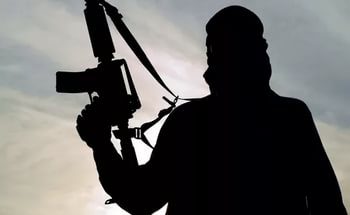                                   Как выявить террориста     Террористы, как правило, действуют скрытно, стараясь не попадаться на глаза ни правоохранительным органам, ни простым гражданам. Но их деятельность вполне может показаться необычной или подозрительной. Если признаки странного поведения не находят естественного объяснения, немедленно сообщите об этом в силовые структуры. Будьте внимательны, постарайтесь запомнить приметы этих людей, отличительные черты их лиц, одежду, имена, клички, возможные шрамы и татуировки, особенности речи и манеры поведения, тематику разговоров и т.д. Не пытайтесь их останавливать сами, иначе вы можете стать их первой жертвой. На что необходимо обращать внимание: На подозрительных лиц, иногда нарочито неприметных, не выделяющихся, но чем-либо странных. На небольшие группы людей, собравшихся с определенной целью, возможно агрессивно настроенных. На сдаваемые или снимаемые квартиры, подвалы, подсобные помещения, склады, вокруг которых наблюдается странная активность. На подозрительные телефонные разговоры. На необычные связи какого-либо лица с регионами с повышенной террористической активностью.В случае, если вы заметили подозрительное, проявите настойчивость в прояснении ситуации, при необходимости привлеките близких и знакомых, соседей. Некоторые беспечные граждане могут сказать, что это паранойя. Нет, это бдительность, принятая во всех развитых странах мира. Будьте особо бдительными и остерегайтесь людей, одетых не по сезону. Если вы видите летом человека, одетого в плащ или толстую куртку – будьте особенно осторожны – под такой одеждой террористы чаще всего прячут бомбы. Лучше всего держаться от него подальше и обратить на него внимание сотрудников правоохранительных органов. Остерегайтесь людей с большими сумками, баулами и чемоданами, особенно, если они находятся в непривычном месте (например, с баулом в кинотеатре или на празднике). Несмотря на то, что этот человек, скорее всего, окажется туристом или торговцем, все же лишняя осторожность не повредит. Старайтесь удалиться на максимальное расстояние от тех, кто ведет себя неадекватно, нервозно, испуганно, оглядываясь, проверяя что-то в одежде или в багаже. Если вы не можете удалиться от подозрительного человека, следите за мимикой его лица. Специалисты сообщают, что смертник, готовящийся к теракту, обычно выглядит чрезвычайно сосредоточено, губы плотно сжаты, либо медленно двигаются, как будто читая молитву. И стандартные рекомендации, которым, к сожалению, чаще всего не следуют: ни в коем случае не поднимайте забытые вещи: сумки, мобильные телефоны, кошельки.Ни в коем случае не принимайте от незнакомых лиц никаких подарков, не берите вещей с просьбой передать другому человеку. 